ILUMINA 2017National level inter-collegiate It Fest   : 27 SEPTEMBER 2018 The students of  DCA Department took part in national level intercollegiate IT fest competition held on 27/09/2018 at Lowry Memorial College, Bangalore. They exhibited their talents and won the following events. Event Details: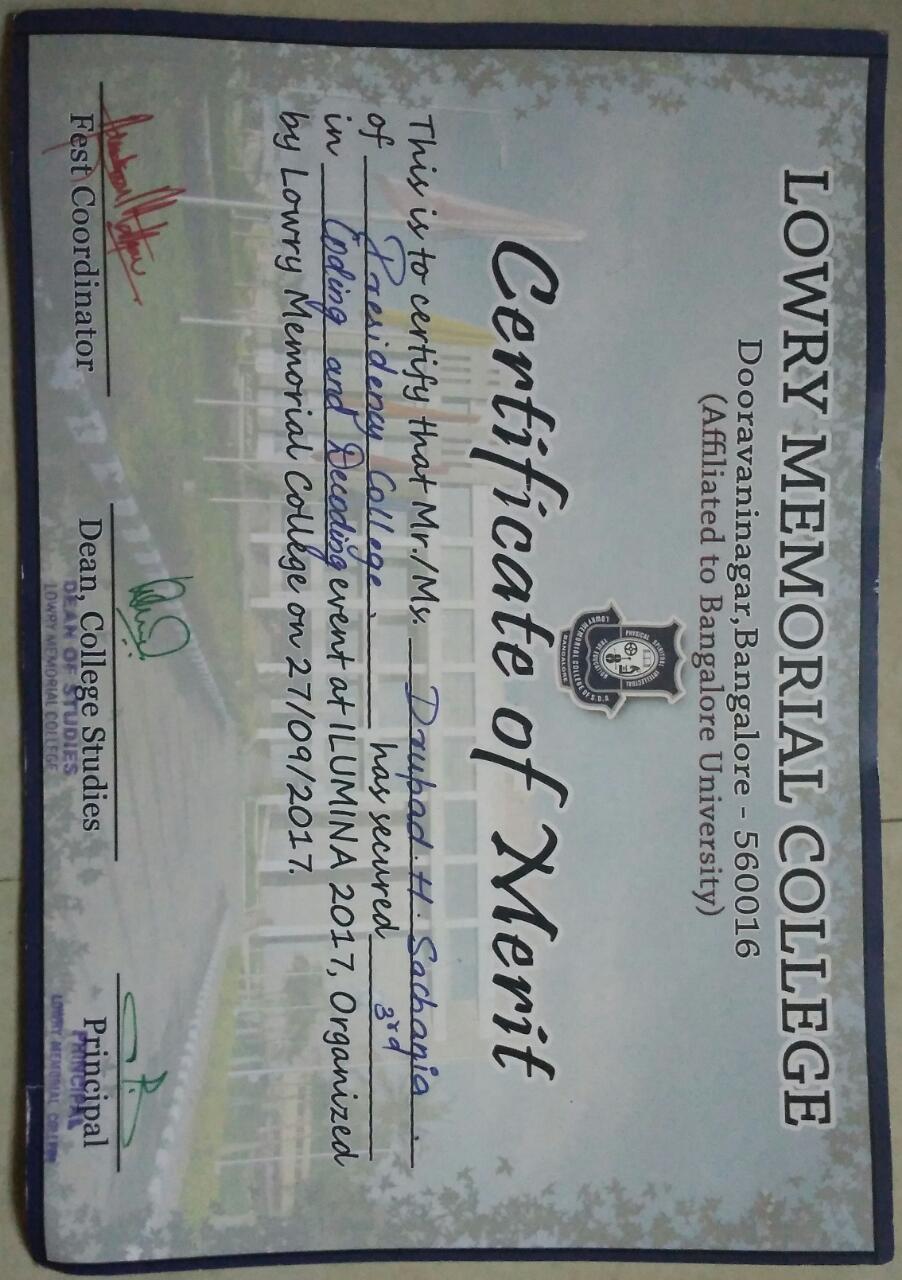 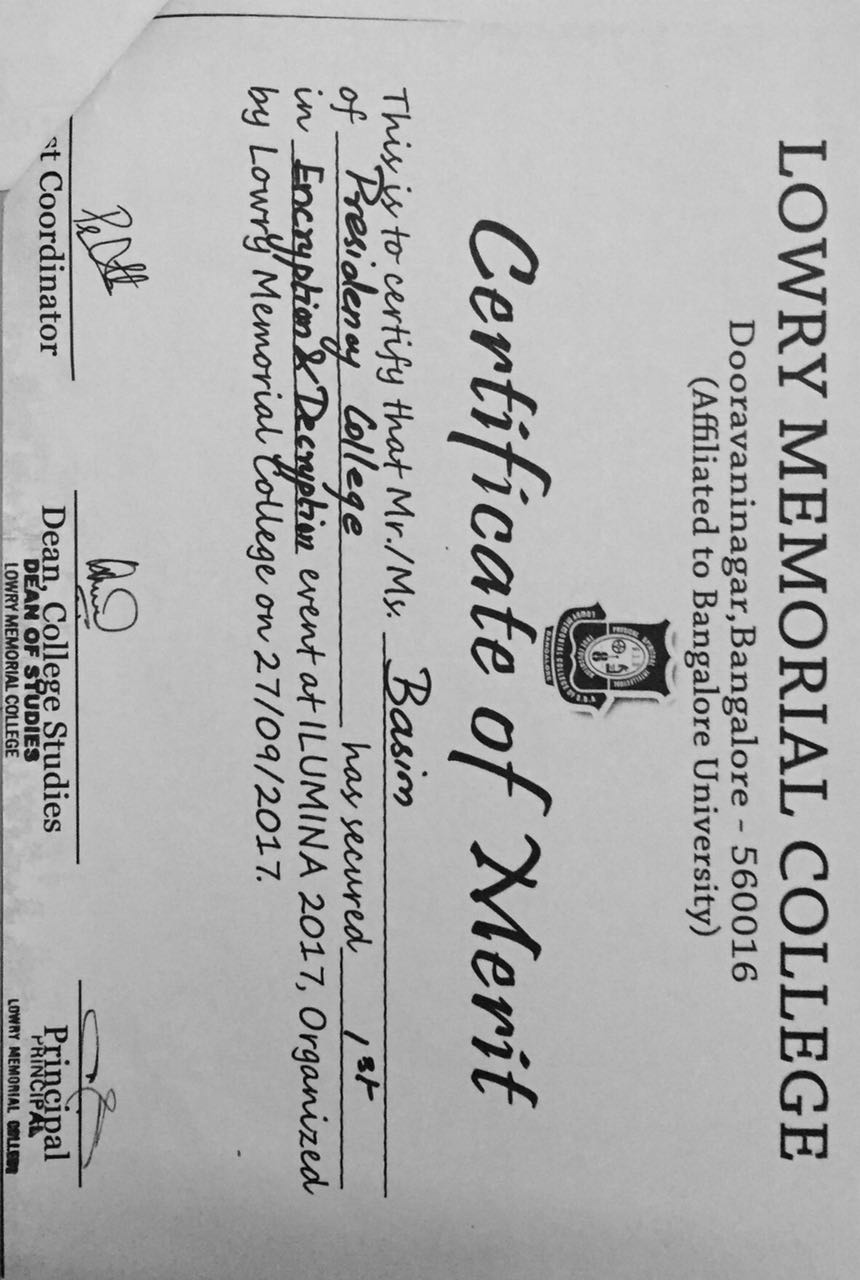 EventPrizeParticipantWEB DESIGNING 1ST PRIZEBASIMASHISHCODING AND DEBUGGING3RD PRIZEDRUPAD  ANVIKA PRODUCT LAUNCH3RD ASNANAIFENCRYPTION AND DECRYPTION1ST PRIZEBASIMASHISH